March, 2017 Permission to View Film/Video 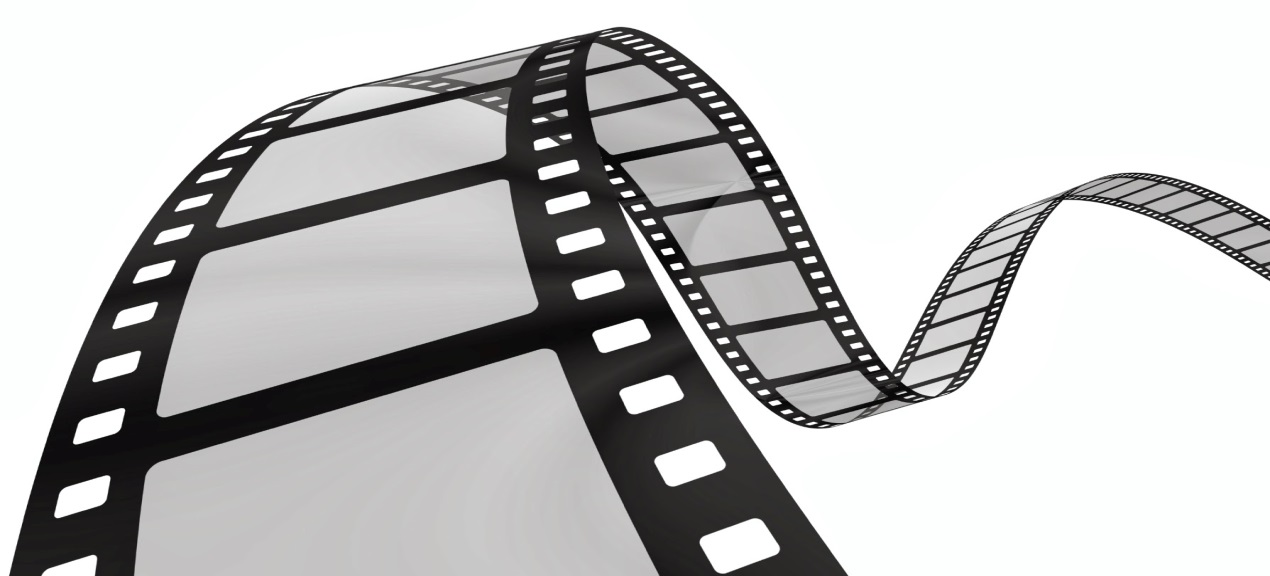 Dear Kagel Families, Occasionally, film/videos are used in the Kagel CLC program. Here at Kagel, we wanted you to know that we will be watching some films/videos this summer with a rating of PG and lower. Let us know if you would like your child to participate in viewing movies with us this summer. If you choose not to allow your child to watch movies, another activity will be provided for him/her. ------------------------------------------------------------------------------------------------------- Child’s Name ______________________________________________________________ ____ Yes, I give my son/daughter permission to view movies rated PG and lower.____ No, I do not give my son/daughter permission to view movies rated PG and lower. I understand alternate activities will be provided for my child while the movie is being watched. Signature of Parent or Guardian: ______________________________________________ Date: ___________________________________________________________________